Инструкция по работе  с  электронно-библиотечной системой (ЭБС)«Университетская библиотека online»III. Чтение найденного изданияПосле того, как найдено необходимое издание (учебник, журнал, монография и т.д.), необходимо нажать на пиктограмму «Постраничный просмотр». Работа в режиме  «постраничного  просмотра»  возможна  только  с  книгами,  входящими  в«Базовую  коллекцию»  ЭБС  (помимо  книг  она  включает  в  себя  периодические издания и вузовские курсы). Работа с книгами, относящимися к дополнительным«издательским» коллекциям, на текущий момент не возможна.Открывается окно постраничного просмотра, в котором книгу можно листать и читать, загружая страницы либо последовательно, либо сразу открывать издание на необходимой странице. Текст можно увеличивать, уменьшать. Перемещаться по тексту можно также с помощью гипертекстового содержания, которое открывается вобласти описания книги (левый нижний угол окна).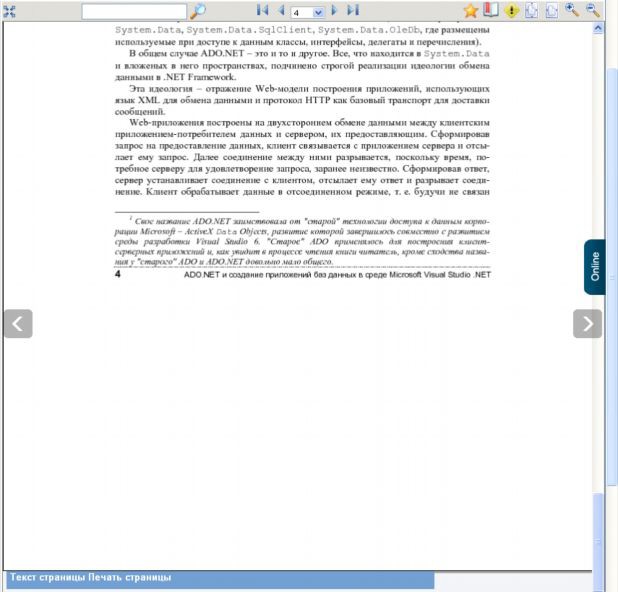 Развернуть на весь экранПоиск по текстуДобавить закладку (только для зарегистрированных пользователей)Перемещаться по страницамДобавить в избранное (только для зарегистрированных пользователей)Открыть текст страницы для копированияВывести страницу на печать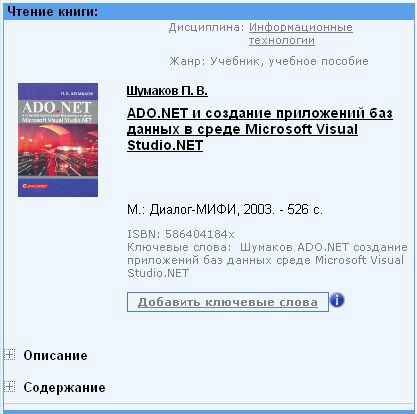 Открыть содержание книгиДополнительные возможности (сервисы), перечисленные ниже, доступны только  для  авторизованных  пользователей  из  личного  кабинета  (после  ввода логина и пароля):Ø  возможность оставлять отобранные книги в избранном;Ø  возможность оставлять закладки в книгах;Ø  мастер рефератов;Ø  работа с подборками литературы по той или иной дисциплине, созданными преподавателями нашего ВУЗа.Подробнее	про	процедуру	регистрации	на	ресурсе	Вы	можете	прочитать	всоответствующем разделе настоящего руководства.